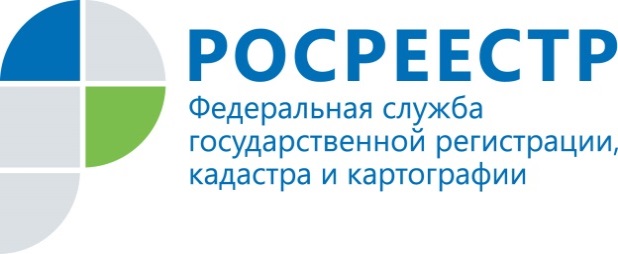 ПРЕСС-РЕЛИЗЖители Томской области могут получать уведомления о ходе регистрации недвижимости по электронной почтеУказанное правило установлено новым Законом о государственной регистрации недвижимости, который вступил в силу 1 января 2017 года. Согласно ему, после подачи заявления о регистрации недвижимости или постановке ее на кадастровый учет  заявители могут получать уведомления о ходе процедуры. На электронную почту из Росреестра будут поступать уведомления  о поступлении оплаты госпошлины, приеме заявления и прилагаемых к нему документов в обработку, о возврате документов без рассмотрения при наличии соответствующих оснований, а также о проведении или приостановлении государственного кадастрового учета или государственной регистрации прав, либо об отказе в их осуществлении.Получать такие уведомления могут лишь те граждане, чьи email-адреса указаны в Едином государственном реестре недвижимости. Предоставить такие сведения можно, например, при подаче документов на государственную регистрацию прав в офисах МФЦ или Кадастровой палаты. Эта услуга предоставляется гражданам бесплатно.Контакты для СМИПресс-служба Управления Росреестра по Томской области3822 65-19-39 (доб.2121)